國立臺灣文學館學生實習作業要點                     109年12月22日館務會議通過一、目的 國立臺灣文學館（以下簡稱本館）為培育臺灣文學及博物館專業人才，促進與各級學校之交流，特制定本作業要點。 對象     國內外大學院校在校之大學生及研究生。 實習及申請期間 實習期間為每年7月1日至8月31日，申請日期為每年4月，詳依本館官方網站公告(網址：http://www.nmtl.gov.tw/) 實習單位 (一)本館提供實習之單位為： 1.本館研究組、典藏組、展示組、公共服務組及秘書室(臺南市中西區中正路1 號)2.本館臺北分館(臺北市中正區濟南路二段27號) (二)本館提供實習之單位、名額、實習內容，每年2月公告於本館官網。 申請程序 (一)備齊下列相關文件，向本館申請： 1.國立臺灣文學館實習申請書 2.學校公函  3.申請人自傳、實習計畫書(含實習目標、期間、項目及預期成效等內容)(二)郵寄地址：70054 臺南市中西區中正路1號 公共服務組收，信封上載明「實習申請」。(三)必要時安排申請人面談。(四)審查通過者，本館將通知報到，並參加職前講習。 考核 (一)每位實習學生將由本館指派專人擔任實習輔導員，期滿依各校提供之評量表填具成績及考評意見。  (二)實習期滿由本館及臺灣文學基地辦理實習生成果發表會。 (三)實習期滿，本館依實際簽到(退)時數開具實習時數證明。 (四)實習期間應遵守本館相關管理規則。若學生中途停止實習，則實習成績不予考評。如有特殊原因者，本館另案考量。 其他事項： (一)本項實習屬無薪給性質，食宿、交通及保險需自理。 (二)實習期間於本館取得之各類資料，未經本館同意不得以任何形式對外傳播或        發表。 本作業要點經本館館務會議通過後實施，修正時亦同。國立臺灣文學館 暑期實習申請表 編號： 姓名 性別 黏貼照片 國籍 生日 年  月  日 黏貼照片 學校 黏貼照片 系所 黏貼照片 通訊地址 黏貼照片 電子郵件信箱 連絡電話 緊急聯絡人 關係 學經歷 實習組室順序 □秘書室 □展示組 □研究組 □典藏組□臺北分館  □公共服務組  (請填寫1-6)□秘書室 □展示組 □研究組 □典藏組□臺北分館  □公共服務組  (請填寫1-6)□秘書室 □展示組 □研究組 □典藏組□臺北分館  □公共服務組  (請填寫1-6)□秘書室 □展示組 □研究組 □典藏組□臺北分館  □公共服務組  (請填寫1-6)附件 □學校公函  □身分證影本(外籍學生請請檢附護照影本)□學生證影本□實習計畫 □學校公函  □身分證影本(外籍學生請請檢附護照影本)□學生證影本□實習計畫 □學校公函  □身分證影本(外籍學生請請檢附護照影本)□學生證影本□實習計畫 □學校公函  □身分證影本(外籍學生請請檢附護照影本)□學生證影本□實習計畫 實習起迄日期 預計實習總時數       天共    小時 以下由本館填寫，申請人請勿填寫。 以下由本館填寫，申請人請勿填寫。 以下由本館填寫，申請人請勿填寫。 以下由本館填寫，申請人請勿填寫。 審查結果審查意見： 審查意見： 審查意見： □同意 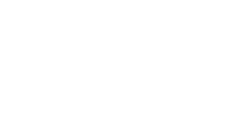 □不同意 公共服務組 承辦人： 主管： 公共服務組 承辦人： 主管： 實習組室 承辦人： 主管： 實習組室 承辦人： 主管： 機關首長或授權人 